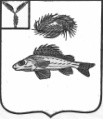 АдминистрацияДекабристского муниципального образованияЕршовского муниципального района Саратовской областиРаспоряжение10 мая 2018 г.										№ 30О создании комиссии по учетупоголовья скота в личном подсобномхозяйстве граждан проживающих на территории Декабристского МОВ целях переписи поголовья скота в личном подсобном хозяйстве граждан проживающих на территории Декабристского МО создать комиссию в составе:Председатель комиссии:Рыхлова И.М – зам.главы администрации Декабристского МОЧлены комиссии:Телегина В.А. – главный специалист администрации Декабристского МО Евтушенко Т.Н. - инспектор по работе с населением администрации Декабристского МО.Хайралапов М.С.- вет.врач Ершовской РАЙСББЖ(по согласованию)Глава Декабристского МО						Полещук М.А.